Atividade de ciências Olá pessoal. Hoje vamos trabalhar o tema 3 do nosso livro. Se você está com o livro, nosso assunto está na página 46 e seguintes.( se não pegou... corre buscar!!!!!!!!!).Vamos ao nosso assunto.  OS ELEMENTOS QUIMICOSAtualmente define-se ELEMENTO QUÍMICO com o conjunto de átomos que tem o mesmo número atômico (o mesmo Z). EXEMPLO:  HIDROGENIO:  numero atômico 1 – o que indica que todos os átomos  de hidrogênio tem um único próton no núcleo.92 elementos químicos são encontrados na natureza. Os ouros elementos são artificiais (produzidos em laboratório)Cada elemento químico é identificado por seu numero atômico seu nome e seu símbolo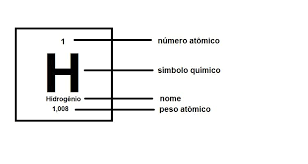 ORIGEM DOS NOMESOs elementos químicos podem ser nomeados por diversas influencias.Por exemplo:MITOLOGICOHELIO= vem do nome grego HELIOS (deus do sol), porque foi identificado em um estudo do Espectro da Luz do Sol.GEOGRAFICOPOLONIO= homenagem ao pais de nascimento de Marie Sklodowska Curie, que o descobriu em pesquisas que fazia junto a seu marido Pierre Curie.O nome pode variar de um idioma para o outro, mas o símbolo é universal, não muda. É formado por uma letra maiúscula ou por duas (uma maiúscula e outra minúscula) com base no seu nome de origem. A grande maioria tem origem no LATIM como o ouro, por exemplo, que em latim se chama Aurum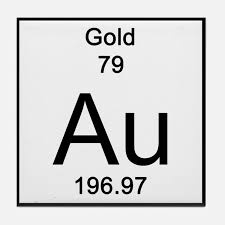 OS ISOTOPOSsão átomos que pertencem a um mesmo elemento químico.Possuem o mesmo número atômico mas cada ISOTOPO apresenta diferente quantidade de nêutrons, o numero de massa é diferente. A maioria dos elementos químicos naturais é formada pela mistura de isótopos.O isótopo que tem A= 1 é chamado HIDROGENIODEUTERIO tem A= 2TRÍTIO  tem A= 3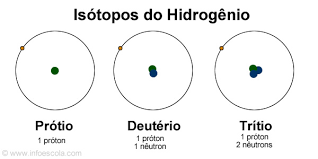 O numero de PRÓTONS (Z) dos três isótopos é 1 porque são todos átomos do elemento químico HIDROGENIO, que tem UM ÚNICO PROTON NO NUCLEOOS ÍONShttps://youtu.be/YTMVcoKZ_CIQuando isso acontece, o átomo passa a ter carga elétrica e é chamado de ÍON.Os átomos que tiveram seus elétrons removidos passam a ter mais prótons que elétronsOS CATIONS.Os átomos que tiveram seus elétrons removidos passam a ter mais carga positiva e recebem o nome de CATIONS.os átomos que receberam elétrons ficam com excesso de carga positivas, são chamados ÂNIONS A carga de um ÍON é indicada pelo sinal + ou -  presente no canto superior direito do símbolo do elemento químico.Por exemplo: se um atomo de hidrogênio, simbolizado por H, tiver um eletron removido, passará a ser o Íon positivo (ou Cation) simbolizado por        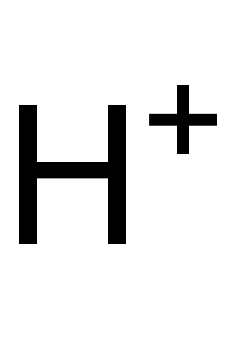 E é denominado CATION DE HIDROGENIOSe um átomo de cloro, simbolizado po Cl, receber um eletron, passa a ser o íon negativo (ou ânion) simbolizado por 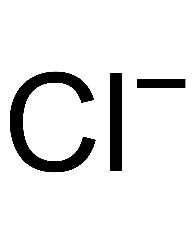 E chamado de ânion cloreto.Formação de íons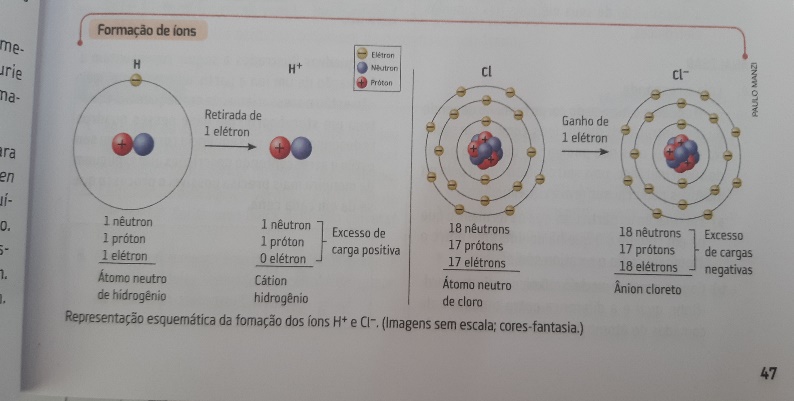 COLOCANDO EM PRATICA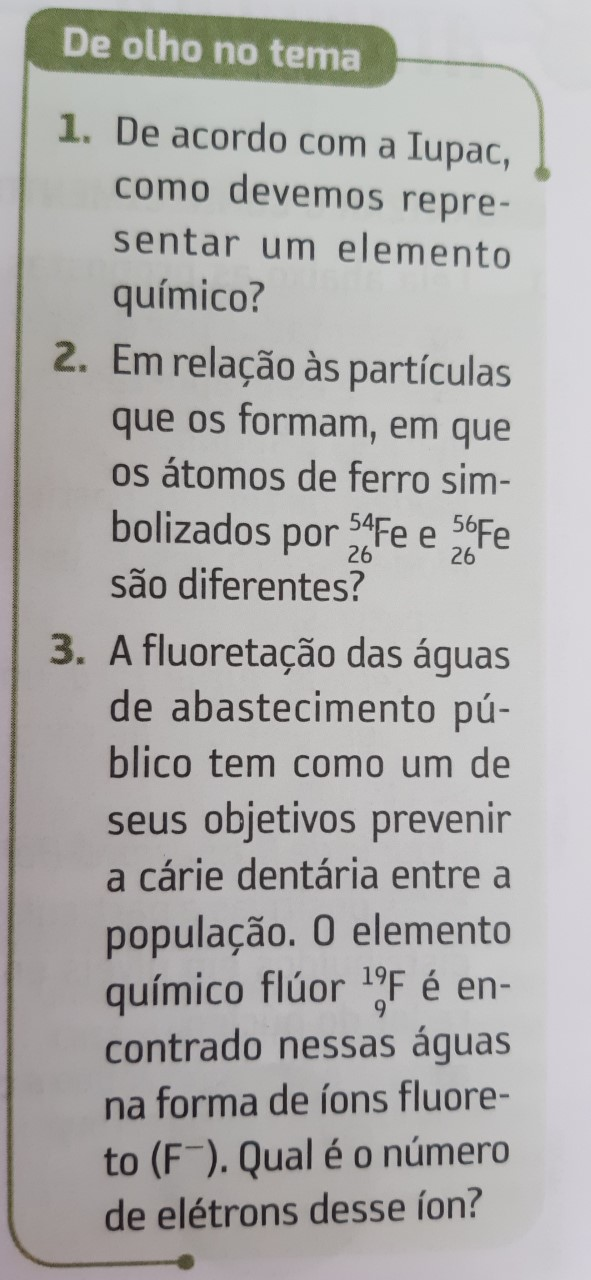 EMEFEIDATANOMESALAPROFº.                                                A    X        Z          A= NUMERO DE MASSAZ= NUMERO ATOMICOX= SIMBOLO DO ELEMENTO QUIMICOO HIDROGENIO É O ÚNICO ELEMENTO QUIMICO CUJOS ISOTOPOS TÊM NOME ESPECIFICO.um átomo pode receber ou perder elétronsESSE PROCESSO GERALMENTEACOMPANHA A LIBERAÇÃO DE ENERGIA PELOS ATOMOS.